DRAFT The Iowa Arabian Horse AssociationPresents  SPOOKTACULAR WEEKEND SHOW AVSIncorporating the MAYFLOWER Sport Horse & Dressage  NOVEMBER 5th & 6th, 2022IOWA EQUESTRIAN CENTER801 76th Ave Dr SW, Cedar Rapids, Iowa 52404A Region XI Qualifying ShowEntry Closing Date: October 26, 2022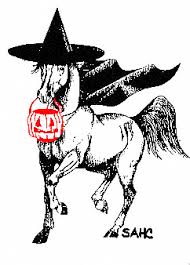 Saturday Judge: TBASunday Judge: Nena Denham  “r” Dressage, “R” Western DressageRecognized by: Arabian Horse Association, Region XI Recognized by Western Dressage Association of America         WDAA # TBA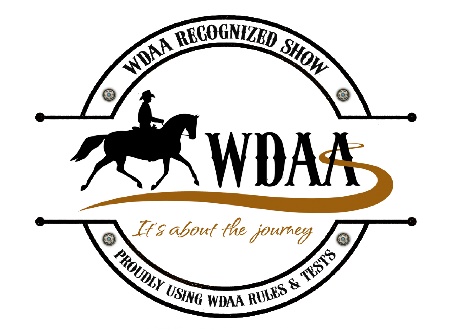  Find the Spooktacular Weekend prize list at www.iowaarabianhorseassociation.com
                      Value Shows only count toward AHA qualifications and programs                 ***FREE Friday Night Halloween Costume & Games Contests***A COMBINATION OF TWO SHOWSIOWA SPOOKTACULAR SHOW AND THE MAYFLOWER DRESSAGE AND SPORT HORSE SHOW.  ENTRANTS WILL NOW BE ABLE TO ENTER BOTH SHOWS WITH NO EXTRA FEES!       THE IOWA SPOOKTACULAR AVSAHA#  221115729WDAA#  TBA, SHOW OFFICIALS  Judge for Saturday, November 5th                        TBA    Judge for Sunday, November 6th	                Nena Denham, “r” Traditional, “R” WDAA, Earlham, IA   Ringmaster for Saturday, Nov 5th                          Keta Dines  Announcer for Saturday, Nov 5th                           Connie Peters   Scribe for Sunday, November 6th		   Rhea Allen  Show Manager             SharonGreif@gmail.com            Sharon Greif                                                                                                                         319-350-3075   Asst Show Manager  					 Tammy Lisi							  319-480-2056   Show Secretary           chelseawesson@yahoo.com	 Chelsea Wesson 					                            217-556-3971   Barn Manager              kklkaut@aol.com                          Kelly Kaut                                      					               319-304-5210                                                                                     Show Treasurer                                                                Sharon Greif                                  319-350-3075   Veterinarian - On Call Only -  local clinic                          Abraham Vet Clinic                                                                                                    319-366-6441   Farrier – There will not be a farrier on the grounds  SHOW ASSISTANTS   Hospitality                                                                     SE District   Awards Coordinator                                                      Sharon Greif    SHOW COMMITTEE/VOLUNTEERS  Chelsea Wesson,     Sharon Greif,    Marcia Treinen,    Tammy Lisi,     Kelly Kaut    Susie Wesson,    Rhea Allen,     Deb Brass,    Roxann Behan,     Ed Olson,    Karla Fuller (Friday’s volunteer)     Entry Closing Date: October 26, 2022Mail Entries to:  Chelsea Wesson1248 Mount Olive TrlLitchfield, IL  62056Email: chelseawesson@yahoo.com  FRIDAY NIGHT SOUP SUPPER STARTS AT 5:00 PM TILL GONEComplimentary Coffee, Juice & Rolls will be served in the Horse Barn on Saturday & SUNDAY MorningStarting at 7 AM till goneFEE SCHEDULE  Friday night Costume & Game Classes				 		  No charge  Lead-line / Stick Horse Classes 			     	  		  No charge  AHA recognized Performance, Halter, Equitation & Walk/Trot Classes 		 $15.00	         Open Show Performance, Halter, Showmanship Classes 			 $10.00  Traditional or Western Dressage Tests,	AHA or Schooling Tests		      	 $25.00  Sport Horse In Hand or Sport Horse Under Saddle Classes			 $20.00  Office Fee/ per horse						     		 $25.00  Post Entry Fee (Entries Received After 10/26) Once per Horse     		 $20.00  TBA/Option class fee								 $15.00	  Improper Class Scratch, Class Entry, or No Show per Class 	     		 $10.00  Horse Stalls, includes 2 bags bedding/ per weekend 		     		 $100.00   Tack Stalls/ per weekend        					     		 $80.00	  Additional Bedding/per bag		               		     		 $ 9.00   AHA 9-90 Fee ($5) recognition fee ($5) Per Horse  		     		 $10.00 (AHA classes only)  AHA Non-Member Single Event Membership/ Per Person                 		 $35.00 (AHA classes only)  Charge for Checks Returned by Your Bank Per Check  		     		 $50.00  Camping - Electric Hookup/ night 				     		 $30.00  Early Arrival/Late Departure/Day/Stall				     		 $20.00  IaAHA Affiliate Membership Fee Per Person					 $20.00  Class Sponsorships per class 	 (or 3 for $40.00)				 $15.00PRIZE SCHEDULE FOR SPOOKTACULAR SHOWRegular Performance ................................………...................Award & 6 RibbonsLead Line, Stick Horse ........................................………...Awards to All ExhibitorsAHA Qualifying Medal Classes………………………………….Award & 8 RibbonsAHA Showmanship, Equitation and Walk/Trot…………………Award & 8 RibbonsEXHIBITOR ENTRY CHECKLISTINCOMPLETE ENTRIES WILL BE TREATED AS POST ENTRIES  1. Only one owner per entry form.  2. Entries must be accompanied by full payment (or signed Tab Check) in order to be processed.  3. Enter complete name, address and zip code of Owner/Trainer/Rider/Coach.  4. Signatures of Rider/Owner/Agent/Trainer/Coach on back of entry form.   NOTE: Parent/Agent/or Trainer must sign for Junior Exhibitors, i.e. Jane Smith (Mother).  5. Amateur Owner/Exhibitor shall sign as Trainer if you don’t have a trainer.NOTE: Signing as the Trainer will not affect your Amateur Status.  6. Signature for “Permission of Minors to Show” on front of entry form, if applicable.   7. Please provide an e-mail address if you wish to receive acknowledgment of your entry.  Emails required for all Sport Horse and Dressage exhibitors for handling and ride times.  8. Out of State horses need current Coggins and Health Papers.  9. Stalling and Bedding Request form.Also needed if entering Arabian/Half-Arabian Rated Classes:10. Enter complete registration names and numbers of each horse.11. Include AHA membership numbers for Owner/Rider/Trainer/Coach.12. Photocopy of Horse AHA Registration Papers (both sides).13. Photocopy of each required AHA Membership Cards. (or pay $35 single event member fee)	14. Entries must be properly made on the official entry form in the name of the legal owner or lessee, giving the legal owner’s/lessee’s complete address.POST ENTRIES will be accepted for Saturday, Nov. 5th classes.  There is a one-time Post Entry Fee Charge of $20.00 per horse for all entries postmarked after October 26, 2022. Horses properly entered in the show on or before the deadline will be exempt from this penalty for additional classes entered after the deadline. All post class entries must be made at least one hour before the start of the session in which the class will be held.Sunday Nov. 6th POST ENTRIES may be accepted for Sport Horse In-Hand depending on the number of handlers and riders for Sunday’s show.  Sport Horse Under Saddle post entries will be accepted up until thirty minutes before the start of the session.  Post Entries for dressage will only be allowed if the times are not filled.  This will be published on IaAHA Facebook page or the SPOOKTACULAR WEEKEND SHOW Page.  Please follow these pages for any updates for this show.COVID Social Distancing procedures will be in place during this event.  Other protocols based upon Kirkwood’s, local, State or Federal requirements may also be in place during this event.  It has been the position of the Iowa Arabian Horse Association to follow these health and safety requirements to keep our exhibitors safe.  Your signature on the entry form is your agreement to abide by any protocols that might be in place at the time of this Event.Health and Safety requirements for the IaAHA SPOOKTACULAR WEEKEND SHOW AVS will be published on social media. An AHA recognized show (USEF/VALUE SHOWS) must check the list of USEF Safe Sport Suspensions. These individuals are prohibited from participation in any activities or competitions that USEF licenses, endorses, or sponsors.  It also includes AHA/USEF Recognized competitions and non-USEF sanctioned AHA Value Shows.  All WDAA Recognized Shows also must comply with Safe Sport Sanctions by denying entrance to show grounds for anyone listed on the Safe Sport Sanction Page. All WDAA Recognized Shows will be governed by the USEF WD Rule Book and must adhere to USEF WD rules for all tests and rail classes.NOTE: Leased horses cannot be shown in Amateur Owner to Ride/Drive/Handle Classes. Entries must be signed in all the required places and accompanied by the required copies of registration and membership cards.Show packets and exhibitor numbers will not be released until all the information on the entry form is properly completed.IOWA ARABIAN HORSE ASSOCIATION GOVERNING RULES & REGULATIONSRules and Regulations are established for the fair, equitable and efficient management of the Iowa Arabian Horse Association shows, complying with the requirements of both United States Equestrian Federation and the Arabian Horse Association, both bodies having approved the holding of this show. The show management reserves the right to make such changes in procedure, personnel and Rules & Regulations not governed by USEF and/or AHA as determined to be in the best interest of the Show. By your entry, you agree you are familiar with Governing Rules and Regulations and agree to abide with them. EVERY CLASS OFFERED HEREIN WHICH IS COVERED BY THE RULES AND SPECIFICATIONS OF THE CURRENT USEF RULE BOOK WILL BE CONDUCTED AND JUDGED IN ACCORDANCE THEREWITH. Any changes in the USEF rules will automatically become a part of this Premium BookOWNERSHIP/MEMBERSHIP REQUIREMENTS: Ownership of a horse is determined by the owner as it appears on the horse’s registration papers. Only one owner per entry form is allowed. If entry forms are copied, both sides of the entry form MUST be copied. PHOTOCOPIES REQUIRED TO BE SENT IN WITH ENTRIES: (1) Horse registration papers – BOTH FRONT AND BACK, (2) Current AHA membership competition card.  (3) Anyone desiring to meet AHA membership requirement at the show by joining the Arabian Horse Association may do so by requesting a form or at the show office. AHA Membership – All owners, trainers, riders, drivers, and handlers must be a current Competition Level Member of theArabian Horse Association or pay a Single Event Membership of $35 per person.  Walk/Trot, Academy classes and Leadline riders are exempt from this.  Single Event Members shall only have exhibiting privileges for the duration of the event where the membership is purchased.DEFINITIONS: Specification for Maiden, Novice, Limit, Select Rider, JTR, JOTR, ATR, AATR, AAOTRMaiden: A horse or rider that has NOT earned 1 Blue Ribbon in a particular disciplineNovice: A horse or rider that has NOT earned 3 Blue Ribbons in a particular discipline Limit: A horse or rider that has NOT earned 6 Blue Ribbons in a particular DisciplineJTR:  Junior to Ride (18 yrs. and under)JOTR:  Junior Owner to Ride (18 yrs. and under)ATR:  Amateur to Ride (any age)AATR:  Adult Amateur to Ride (19 yrs. and over)AAOTR:  Adult Amateur Owner to Ride (19 yrs. and over)   Select/Choice/Elite Rider:   refer to USEF rules (AR110.2.c,d) for specifics.  Also refer to www.arabianhorses.org , click on Competitions, click on Resources, click on Leveling to find a document called “Leveling 101”.                                    IaAHA SPOOKTACULAR WEEKEND SHOW AVS FRIDAY Night Costume & Games ClassesClasses begin @ 7 pm Friday, November 4th, 2022.Prizes for Grand Entry and Winners of All the Classes.  All participants get a prize.  No entry fees will be charged for the evening classes, but a donation would be appreciated.  Come to the Show Office and sign up for the evening activities.GRAND ENTRY- Door Prize Drawing – Saddle up your horse, put on your costume, and grab a raffle ticket!BEST DOG COSTUME – Yes, I said Dog Costume.  Dog owner may dress in costume to compliment their dog, but not required.  Judged by a judging panel. (Yes, we truly have a “dog and pony” show.)BEST COSTUME – Horse & Rider have planned.  To be shown in any appropriate attire.  Enter the ring in the counterclockwise direction at a walk.  Judged by a judging panel on ingenuity of entry, and best crowd appeal.  4 Divisions:  Peewee Spooks 10/under; Jr. Spooks 11-17, Sr. Spooks 18/over; Family (or Group) Spooks.EGG & SPOON – A fresh egg and spoon will be provided for each exhibitor.  You will ride with one hand and balance the egg on the spoon in the other hand.  Exhibitors will be asked to walk, trot, canter, or any other pattern or procedure to be called by the Judge.  The last exhibitor to continue without dropping their egg will be declared the winner.  3 Divisions:  Peewee 10 & under, Junior 11-17, Adult 18/overCARROT TRAIL – This is a timed event. Horse is to be led around series of cones without a lead rope. Exhibitor is allowed to use “treat” of choice to lead the horse.   3 Divisions: Peewee 10 & under, Junior 11-17, Adult 18/over COLORING CONTEST – Color the attached color sheet or any Halloween or Horse themed color sheet and enter at the show office to be posted.  Entries will be due 1 pm on Saturday afternoon and winners announced later that afternoon.  Prizes will be awarded to the winners of the following 4 Divisions: Pee Wee Spooks 2-6, Junior Spooks 7-11, Senior Spooks 12-18, Adult Spooks 19 and over.   STALL DECORATING CONTEST – To be judged on creativity and result will be announced Saturday afternoon. Stop by show office and see what other games, raffles, or contests that we have available for the exhibitors for our Spooktacular Weekend Show!**New this year - There will be 3 game classes to enter with a small entry fee**SATURDAY MORNING - 8:00 AM1	 	Stock Type Halter – Colts & Geldings2		Stock Type Halter – Fillies & Mares3	1446 	H/A A/A Performance Halter – Geldings4	1156 	H/A A/A Performance Halter – Mares5	2078	Arabian Performance Halter – Geldings6	1512	Arabian Performance Halter – Mares6A	14	Arabian Stallion Breeding - Open7	 	Saddle Type Halter – Colts & Geldings8	 	Saddle Type Halter – Fillies & Mares9	 		Colorbreed Halter – Colts & Geldings10	 	Colorbreed Halter – Fillies & Mares11		Pony 56” & under Halter- Fillies & Mares12		Pony 56” & under Halter- Colts & Geldings  13	 	Showmanship 19 & Over14	 	Showmanship 13 & Under15		Showmanship 14-18  16	1371	A/H/A/AA Adult Showmanship 19 & over17	918	A/H/A/AA Jr. Showmanship 13 & Under	18       918	A/H/A/AA Jr.  Showmanship 14-18BREAK TO DRAG ARENA19		Open Leadline, 6 and under20	 	Walk/Trot – Rider 12 & Under  	21	898 	A/H/A/AA Western Pleasure Walk-Trot, 10 & under22	 	Walk/Trot – Rider 13-18  23		Walk/Trot – Rider 19-4924	 	Walk/Trot – Rider 50 & over25	170	Arabian Side Saddle, ATR26		Pony Walk/Trot 56 inches & under/ any seat27	 	Western Walk/Trot – 19 & over28	 	Western Walk/Trot – 18 & under29	 	Saddle Seat Walk/Trot – 19 & over     	30	 	Saddle Seat Walk/Trot – 18 & under31	 	Hunt Seat Walk/Trot – 19 & over32	 	Hunt Seat Walk/Trot – 18 & under  33	206 	Arabian Western Pleasure AATR 19 & over 34	 	Hunter Pleasure 14-1835	1261	A/HA/AA Pleasure Walk Trot 11 & Over36		Open Western Pleasure37	1339	HA/AA Hunter Pleasure JTR 18 & under 38 		Hunter Pleasure 19 & over39	 640     	HA/AA Western Pleasure AAOTR 	 	 	  40     		Western Pleasure 18 & under41       594	HA/AA Mounted Native Costume ATRBREAK – START TIME - TBA42	 	Open Driving43	 	Pony Pleasure, 56” & under/ any seat44	 999	TBA (With the exception of reining, working western div and working hunter)	45	 901	A/HA/AA Hunter Pleasure Walk/Trot 10 and under46	 1328	Arabian Hunter Pleasure JOTR47	1263	A/HA/AA Equitation Walk Trot 11 & Over	48	949	A/HA/AA Western Seat Equitation 18/Under49       309       Arabian Hunter Pleasure AAOTR		 50	 	Western Pleasure 19 & over51      1630     	HA/AA Hunter Pleasure AATR 19 & Over       52	 	Colorbreed Western Pleasure53	1336 	HA/AA Western Pleasure JOTR	 54	1008      A/HA/AA Saddle Seat Walk/Trot 10 & under 55	1327 	Arabian Western Pleasure JTR56	 733	HA/AA Hunter Pleasure – Ladies & Gentlemen to ride57		Open Saddle Seat Pleasure		  58	1337 	HA/AA Western Pleasure JTR59        290       Arabian Hunter Pleasure Ladies & Gentlemen to Ride      BREAK – START TIME TBA60		Stick Horse61	 190	Arabian Western Pleasure – Ladies & Gentlemen to Ride  	 62		Saddle Seat Pleasure 19 & over63	 619	HA/AA Western Pleasure AATR64	 	    Hunter Pleasure 13 & under	65	208 	Arabian Western Pleasure AAOTR 66	999	TBA (With the exception of reining, working western div and working hunter)	67	156 	Arabian Mounted Native Costume ATR68	610	HA/AA Ladies Side Saddle ATR69		Colorbreed Hunter Pleasure70	1338 	HA/AA Hunter Pleasure JOTR71	1631 	Arabian Hunter Pleasure AATR		72	  	Saddle Seat Pleasure 18 yr. & under   	 73	    	Open Hunter Pleasure 74	1326 	Arabian Western Pleasure JOTR	 			75	 752 	HA/AA Hunter Pleasure AAOTR	76	1329	Arabian Hunter Pleasure JTR77	620	HA/AA Western Pleasure Ladies & Gentlemen to Ride	78		Open Ranch Riding79	3006	Arabian Ranch Riding Open80	3026	HA/AA Ranch Riding OpenSHORT BREAK – SET UP EXHIBITION HUNTER HACK81	9900	Exhibition Hunter Hack (2’3” to 2’6”)BREAK – SET UP TRAIL CLASSES82	1390	Arabian In Hand English/Western Trail – ATH83	1396	HA/AA In Hand English/Western Trail – ATH84	1027 	Trail Walk/Trot - 10/under any seat85	216	Arabian Western Trail – ATR86	651	HA/AA Western Trail - ATR	87	183	Arabian English Trail – ATR88	695	HA/AA English Trail – ATR89 		Open Trail, All Breeds, any seat90 		TBA - Can be used for All Breeds section (exceptions are reining, working western or working Hunter)91	999	TBA – (With the exceptions of reining, working western div and working hunter)	92	999	TBA - (Same exceptions as above)	Sunday Morning, 7:30 am DEPENDING ON NUMBER OF ENTRIES, THIS CLASS SCHEDULE MAY BE ALTERED.  CLASSES MAY NOT BE SCHEDULED IN ORDER SHOWN.CURRENT USEF/USDF/WDAA TESTS WILL BE USED.Dressage Rides may be limited.  If entries warrant, a short arena will be used. If short arena is used Intro and Training Tests 1 & 2 will be in the small arena.  All other tests will be in large arena.  Show management will schedule ride times between approximately 7:30 AM (Tentative) and 5 PM on Sunday.  This will determine the approximate number of rides to fill each day and complete a class.  “No show” fees will be applied to entries not scratching their class.Arabian/Half-Arabian/Anglo-Arabian Sport Horse In-Hand Classes:  not to start before 7:30 AM  Sport Horse In-Hand classes will use the Triangle pattern. Refer to USEF Subchapter AR-16.101	39 	Arabian Sport Horse Mares In Hand Open102	53 	Arabian Sport Horse Geldings In Hand Open103	46 	Arabian Sport Horse Stallions In Hand Open104	484 	Half-Arabian/Anglo-Arabian Sport Horse Stallions In Hand Open105	494	 Half-Arabian/Anglo-Arabian Sport Horse Geldings In Hand Open  106	475	 Half-Arabian/Anglo-Arabian Sport Horse Mares In Hand Open  107	1695	 A/HA/AA Sport Horse Showmanship ATH/JTH108	429 	A/HA/AA Dressage Seat Equitation ATR/JTR109	434	 Dressage Seat Medal JTRA/HA/AA Sport Horse Under Saddle Classes:  110	335	 Arabian Sport Horse Under Saddle Open111	1094	 HA/AA Sport Horse Under Saddle AATR112	1066 	Arabian Sport Horse Under Saddle JTR, 18 & under113	773	 HA/AA Sport Horse Under Saddle Open114	2517 	A/HA/AA Western Dressage Suitability Open115	1065	 Arabian Sport Horse Under Saddle AATR116	1095 	HA/AA Sport Horse Under Saddle JTR 18 & under117	351 	Arabian Show Hack ATR 118	2521 	A/HA/AA Western Dressage Suitability ATR 119	1054 	HA/AA Show Hack ATR120	1548	 A/HA/AA Sport Horse Under Saddle Walk/Trot JTR 10 & Under121	2538 	A/HA/AA Western Dressage Seat on the Rail ATRArabian/Half-Arabian/Anglo-Arabian Dressage Classes:    122.	1382	 Intro Test B – Open			135.   901    Intro Test B 10 & Under    123.	1382	 Intro  Test C – Open		136.   901    Intro Test C 10 & Under    124.  	790 	Training Level Test 1 Open		137.   792    Training Level Test 1 ATR/JTR    125.    790 	Training Level Test 2 Open		138.   792    Training Level Test 2 ATR/JTR    126.    790 	Training Level Test 3 Open		139.   792    Training Level Test 3 ATR/JTR    127.    1829	 Dressage Training Level Freestyle    128.    797 	First Level Test 1 Open		140.   801     First Level Test 1 ATR/JTR     129.   797	First Level Test 2 Open		141.   801      First Level Test 2 ATR/JTR     130.   797 	First Level Test 3 Open		142.   801      First Level Test 3 ATR/JTR     131.  1817           Dressage First Level Freestyle     132.  1807	Second Level TOC Open		143.  1810     Second Level TOC ATR/JTR     133.  1807 	Second Level TOC Open		144.  1810     Second Level TOC ATR/JTR      134.   1818	Dressage Second Level Freestyle   **A/HA/AA Third Level and above will be schooling classes use class numbers from Open Breed (Schooling) Dressage Classes** A/HA/AA WESTERN DRESSAGE CLASSES:      145.  2201 	WDAA Intro Level Test 1 Open	167.  2213     WDAA Intro Level Test 1, ATR/JTR       146.  2201	WDAA Intro Level Test 4 Open	168.  2213     WDAA Intro Level Test 4, ATR/JTR       147.  2201 	WDAA Intro Level TOC, Open		169.  2213     WDAA Intro Level TOC, ATR/JTR       148.  2301 	WDAA  Basic Level Test 1, Open	170.  2313     WDAA Basic Level Test 1, ATR/JTR       149.  2301	WDAA  Basic Level Test 4, Open	171.  2313     WDAA Basic Level Test 4, ATR/JTR       150.  2301 	WDAA Basic Level TOC, Open	172.  2313     WDAA Basic Level TOC, ATR/JTR		       151.  2601 	WDAA Freestyle Basic        152.  2401 	WDAA Level 1 Test 1, Open		173.  2413     WDAA Level 1 Test 1, ATR/JTR         153.  2401 	WDAA  Level 1 Test 4, Open		174.  2413     WDAA Level 1 Test 4, ATR/JTR        154.  2401 	WDAA Level 1 TOC, Open		175.  2413     WDAA Level 1 TOC, ATR/JTR       155.  2611 	WDAA Freestyle Level 1       156.  2501 	WDAA Level 2 Test 1, Open		176.  2513     WDAA Level 2 Test 1, ATR/JTR       157.  2501 	WDAA Level 2 Test 4, Open		177.  2513     WDAA Level 2 Test 4, ATR/JTR       158.  2501 	WDAA Level 2 TOC, Open		178.  2513     WDAA Level 2 TOC, ATR/JTR       159.  2621 	WDAA Freestyle Level 2         160.  2551 	WDAA Level 3 Test 1, Open		179.  2563    WDAA Level 3 Test 1, ATR/JTR       161.  2551	WDAA Level 3 Test 4, Open		180.  2563    WDAA Level 3 Test 4, ATR/JTR       162.  2551	WDAA Level 3 TOC, Open		181.  2563    WDAA Level 3 TOC, ATR/JTR       163.  2622 	WDAA Freestyle Level 3		182.   990	     TBA       164.  2570 	WDAA Level 4 Test 1, Open		183.  2582    WDAA Level 4 Test 1, ATR/JTR       165.  2570	WDAA Level 4 TOC, Open		184.  2582    WDAA Level 4 TOC, ATR/JTR       166.  2623        WDAA Freestyle Level 4                           185.  990     TBA0PEN BREED (SCHOOLING) DRESSAGE CLASSES: 201.  Dressage Lead Line					500 Second Level TOC JR/AA/Open202. Amateur Handler In Hand JR/AA/Open 			600. Third Level TOC JR/AA/Open203. Dressage Equitation JR/AA/Open  			700. Fourth Level TOC JR/AA/Open204. Introductory Level Test A JR/AA/Open			800. WDAA Intro TOC JR/AA/Open205. Introductory Level Test B JR/AA/Open 			801. WDAA Basic TOC JR/AA/Open206. Introductory Level Test C JR/AA/Open			802. WDAA Level 1 TOC JR/AA/Open300. Training Level Test 1 JR/AA/Open 			803. WDAA Level 2 TOC JR/AA/Open301. Training Level Test 2 JR/AA/Open			804. WDAA Level 3 TOC JR/AA/Open302. Training Level Test 3 JR/AA/Open 			805. WDAA Level 4 TOC JR/AA/Open400. First Level Test 1 JR/AA/Open 				900.  Pas Deux JR/AA/OPEN $20 Per Rider401. First Level Test 2 JR/AA/Open 				901. Quadrille JR/AA/Open $20 Per Rider402. First Level Test 3 JR/AA/Open 				950.  Dressage Prix St. George410. Prix Caprelli Test 1 JR/AA/Open			955.  Freestyle420. Prix Caprelli Test 2 JR/AA/Open			960.  TBASTANDARD DEFINITONS:  IEC – Iowa Equestrian CenterAHA – Arabian Horse AssociationUSEF – United States Equestrian FederationWDAA – Western Dressage Association of AmericaJOTR/JOTH – Junior Owner to Ride/Junior Owner to HandleJTR/JTH – Junior to Ride/Junior to Handle.  AATR/AATH – Adult Amateur to Ride, Adult Amateur to HandleAATR – Adult Amateur to Ride/ 19 & overAAOTR – Adult Amateur Owner to Ride/ 19 & overATR – Amateur to Ride/ any ageOPEN– Professional, Amateur, Junior are all eligible to compete.   In dressage classes larger than 6 horses, management reserves the right to “Pin and award ribbons by Division (Open,ATR,JTR)”  JUNIOR -A junior is an individual who has not reached his/her 19th birthday as of Dec. 1st of the current competition year.SHIH- Sport Horse In HandSHUS – Sport Horse Under SaddleTOC – Test of Choice2022 SPOOKTACULAR CLASSES BY DIVISIONAHA Qualifying Classes		ARABIAN			HALF ARABIAN	WESTERN PLEASURE  	61   	Ladies & Gentleman to Ride	77		Ladies & Gentleman to Ride             55    	JTR 18 & under	58 		JTR  18 & under		74   	JOTR 18/under	53		JOTR 18/under 	65       AAOTR 19 & over   	39	   AAOTR 19 & over	33	AATR 19 & over	63		AATR  19 & over HUNTER PLEASURE        	59	Ladies & Gentleman to Ride 	56       Ladies & Gentleman to Ride	 	76    	JTR 18/under	37 	JTR  18 & under 	46	JOTR 18/under	70	JOTR 18 & under	 	49    	AAOTR  19/over 	75	AAOTR 19 & over  	71	AATR   19/over   	51	AATR 19 & over	  MISCELLANEOUS PERFORMANCE CLASSES (AHA)       	67   	Native Costume ATR	41	Native Costume ATR	25	Ladies Side Saddle ATR	68	Ladies Side Saddle ATR MISCELLANEOUS YOUTH CLASSES (AHA)					17	 A/HA/AA Junior Showmanship 13 & under	18       A/HA/AA Junior Showmanship 14-18	  21	A/H/A/AA Western Pleasure Walk-Trot, 10 & under	  45	A/HA/AA Hunter Pleasure Walk/Trot 10 & under	  54	A/HA/AA Saddle Seat Walk/Trot 10 & under	 120	A/HA/AA Sport Horse U/S Walk/Trot 10 & under	  48	A/HA/AA Western Seat Equitation 18/Under	  84	Trail Walk/Trot – 10 & under, Any Seat	 109	Dressage Seat Medal, JTRMISCELLANEOUS ADULT CLASSES (AHA)	16	A/HA/AA Adult Showmanship AATH, 19/over	35	A/HA/AA Pleasure Walk/Trot 11 & Over 	47	A/HA/AA Equitation Walk/Trot 11 & Over            108	A/HA/AA Dressage Seat Equitation ATR/JTRPERFORMANCE HALTER***To show in Performance halter, horse must also show in a Performance class.***	5	Geldings                                       3	Geldings	6	Mares                                            4	MaresHALTER	6A	Stallion Breeding OpenRANCH RIDING	79	Ranch Riding Open                      80	Ranch Riding Open TRAIL	82	 In Hand Eng/West Trail ATH       83	In Hand Eng/West Trail ATH	85	 Western Trail ATR                       86	Western Trail ATR	87	 English Trail ATR                        88	English Trail ATREXHIBITION	81	Hunter Hack (2’3” to 2’6”)SPORT HORSE IN HAND	101	SH Mares In Hand, Open           106	SH Mares In Hand, Open	 	102	SH Geldings In Hand, Open       105	SH Geldings In Hand, Open	103	SH Stallions In Hand, Open        104	SH Stallions In Hand, OpenSPORT HORSE UNDER SADDLE	110	 SHUS Open	113	SHUS Open         	112	JTR 18/under	116	JTR  18/under	 	115     AATR 19/over	111    	AATR 19/over             117	Sport Horse Show Hack ATR	119	Sport Horse Show Hack ATR	MISCELLANEOUS SPORT HORSE CLASSES (AHA)	107	A/HA/AA Sport Horse Showmanship, ATH/JTH	114	A/HA/AA Western Dressage Suitability, Open	118	A/HA/AA Western Dressage Suitability, ATR	121	A/HA/AA Western Dressage Seat on the Rail, ATR    A/HA/AA DRESSAGE    122.	 Intro Test B – Open			135.       Intro Test B 10 & Under    123.	 Intro  Test C – Open			136.       Intro Test C 10 & Under    124.  Training Level Test 1 Open		137.       Training Level Test 1 ATR/JTR    125.  Training Level Test 2 Open		138.       Training Level Test 2 ATR/JTR    126.  Training Level Test 3 Open		139.       Training Level Test 3 ATR/JTR    128.   First Level Test 1 Open			140.       First Level Test 1 ATR/JTR     129.  First Level Test 2 Open			141.       First Level Test 2 ATR/JTR     130.  First Level Test 3 Open			142.       First Level Test 3 ATR/JTR     132.  Second Level TOC Open		143.       Second Level TOC ATR/JTR     133.  Second Level TOC Open		144.       Second Level TOC ATR/JTR      A/HA/AA WESTERN DRESSAGE       145.  WDAA Intro Level Test 1 Open		167.  WDAA Intro Level Test 1, ATR/JTR       146.  WDAA Intro Level Test 4 Open		168.  WDAA Intro Level Test 4, ATR/JTR       147.  WDAA Intro Level TOC, Open		169.  WDAA Intro Level TOC, ATR/JTR       148.  WDAA  Basic Level Test 1, Open	170.  WDAA Basic Level Test 1, ATR/JTR       149.  WDAA  Basic Level Test 4, Open	171.  WDAA Basic Level Test 4, ATR/JTR       150.  WDAA Basic Level TOC, Open	172.   WDAA Basic Level TOC, ATR/JTR		       152.  WDAA Level 1 Test 1, Open		173.  WDAA Level 1 Test 1, ATR/JTR         153.  WDAA  Level 1 Test 4, Open		174.  WDAA Level 1 Test 4, ATR/JTR        154.  WDAA Level 1 TOC, Open		175.  WDAA Level 1 TOC, ATR/JTR       156.  WDAA Level 2 Test 1, Open		176.  WDAA Level 2 Test 1, ATR/JTR       157.  WDAA Level 2 Test 4, Open		177.  WDAA Level 2 Test 4, ATR/JTR       158.  WDAA Level 2 TOC, Open		178.  WDAA Level 2 TOC, ATR/JTR       160.  WDAA Level 3 Test 1, Open		179.  WDAA Level 3 Test 1, ATR/JTR       161.  WDAA Level 3 Test 4, Open		180.  WDAA Level 3 Test 4, ATR/JTR       162.  WDAA Level 3 TOC, Open		181.  WDAA Level 3 TOC, ATR/JTR       164.  WDAA Level 4 Test 1, Open		183.  WDAA Level 4 Test 1, ATR/JTR       165.  WDAA Level 4 TOC, Open		184.  WDAA Level 4 TOC, ATR/JTR  A/HA/AA FREESTYLE	127	Dressage Training Level	151	WDAA Freestyle Basic	131	Dressage First Level	155	WDAA Freestyle Level 1	134	Dressage Second Level	159	WDAA Freestyle Level 2				163	WDAA Freestyle Level 3				166	WDAA Freestyle Level 4 AHA TBA CLASSES- #44, #66, #91, #92, #182, and #185 COST $15 EACH.2022 SPOOKTACULAR CLASSES BY DIVISION Fun Show and Schooling Show ClassesALL BREEDClass #                                                                                                                         Class #    HALTER 							     WALK/TROT (ANY SEAT)1	 	Stock Type Halter – Colts & Gelding                                     20	 Walk/Trot – Rider 12 & Under2		Stock Type Halter – Fillies & Mare                                        22	Walk/Trot – Rider 13-18  7	 	Saddle Type Halter – Colts & Gelding                                   23	Walk/Trot – Rider 19-498	 	Saddle Type Halter – Fillies & Mare                                      24	Walk/Trot – Rider 50 & over9	 		Colorbreed Halter – Colts & Geldings                                   27  	Western Walk/Trot – 19 & over10	 	      Colorbreed Halter – Fillies & Mares                                      28	Western Walk/Trot – 18 & under11			Pony 56” & Under Halter – Fillies & Mares                           29	Saddle Seat Walk/Trot – 19 & over     12			Pony 56” & Under Halter – Colts and Geldings                    30	Saddle Seat Walk/Trot – 18 & under13	 	Showmanship 19 & Over                                                      31	Hunt Seat Walk/Trot 19 & Over14	 	Showmanship 13 & Under                                                    32	Hunt Seat Walk/Trot – 18 & under15		Showmanship 14-18  202		Amateur Handler in Hand JR/AA/OPEN (Sunday)	HUNT SEAT PLEASURE                                                                               WESTERN PLEASURE64	 	    Hunter Pleasure 13 & under				        36     Open Western Pleasure34	 	Hunter Pleasure 14-18                                                         40    	Western Pleasure 18 & under38	 	Hunter Pleasure 19 & over                                                   50 		Western Pleasure 19 & over    		                                                                                                                                                          69	 	Colorbreed Hunter Pleasure                                                 52     Colorbreed Western Pleasure73	    	Open Hunter Pleasure                                                         SADDLE SEAT PLEASURE                                                                            MISCELLANEOUS CLASSES57	 	Open Saddle Seat Pleasure                                                   42		Open Driving72	 	Saddle Seat Pleasure 18 & under                                          78		Open Ranch Riding	 62	 	Saddle Seat Pleasure 19 & over                                            89    Open Trail, All Breeds, Any Seat		                                                                                               90	   TBAMISCELLANEOUS YOUTH CLASSES                                                          203    Dressage Equitation JR/AA/Open19		Leadline, 6 and under	201		Dressage Lead Line (Sunday)	26		Pony Walk/Trot 56” & under/ any seat            	43		Pony Pleasure, 56” & under/ any seat			 60		Stick Horse				TRADITIONAL DRESSAGE TESTS 			            WESTERN DRESSAGE TESTS204.	 Introductory Level Test A JR/AA/Open			800.  	 WDAA Intro TOC JR/AA/Open205.	 Introductory Level Test B JR/AA/Open 			801. 	WDAA Basic TOC JR/AA/Open206.	 Introductory Level Test C JR/AA/Open			802.  	WDAA Level 1 TOC JR/AA/Open300. 	Training Level Test 1 JR/AA/Open 				803.	 WDAA Level 2 TOC JR/AA/Open301. 	Training Level Test 2 JR/AA/Open				804.	 WDAA Level 3 TOC JR/AA/Open302. 	Training Level Test 3 JR/AA/Open 				805. 	 WDAA Level 4 TOC JR/AA/Open400. 	First Level Test 1 JR/AA/Open 						401. 	First Level Test 2 JR/AA/Open 			             MISCELLANEOUS DRESSAGE TESTS402.	First Level Test 3 JR/AA/Open 				410	Prix Caprelli Test 1 JR/AA/Open500  	Second Level TOC JR/AA/Open 				420	Prix Caprelli Test 2 JR/AA/Open600. 	Third Level TOC JR/AA/Open				900	Pas Deux JR/AA/OPEN $20 per rider700. 	Fourth Level TOC JR/AA/Open				901	Quadrille JR/AA/OPEN $20 Per rider								950	Dressage Prix St George								955	Freestyle								960        TBASHOW TERMINOLOGY:Saddle Type Classes- Horses will be presented and judged as gaited breeds such as Saddlebreds,          Tennessee Walkers, or Morgans.Stock Type Classes – Horses will be presented and judged as stock breeds such as Paints or Quarter Horses.Colorbreed Classes – Open to horses of color such as Palominos, Buckskins, and Pintos.Pleasure Classes – Horses will show at walk, jog/trot, and lope/canter.  Hand gallop may be called for in Hunter                 Pleasure classes.TO PROVIDE A SAFE ENVIRONMENT FOR ALL EXHIBITORS, THERE WILL BE NO LUNGING IN THE WARM-UP ARENA WHILE CLASSES ARE GOING ON.Entries must be properly made on the official entry form in the name of the legal owner or lessee, giving the legal owner’s/lessee’s complete address.NOTE: Leased horses cannot be shown in Amateur Owner to Ride/Drive/Handle Classes. Entries must be signed in all the required places and accompanied by the required copies of registration and membership cards.Show packets and exhibitor numbers will not be released until all the information on the entry form is properly completed.IOWA ARABIAN HORSE ASSOCIATION GOVERNING RULES & REGULATIONSRules and Regulations are established for the fair, equitable and efficient management of the Iowa Arabian Horse Association shows, complying with the requirements of both United States Equestrian Federation and the Arabian Horse Association, both bodies having approved the holding of this show. The show management reserves the right to make such changes in procedure, personnel and Rules & Regulations not governed by USEF and/or AHA as determined to be in the best interest of the Show. By your entry, you agree you are familiar with Governing Rules and Regulations and agree to abide with them. EVERY CLASS OFFERED HEREIN WHICH IS COVERED BY THE RULES AND SPECIFICATIONS OF THE CURRENT USEF RULE BOOK WILL BE CONDUCTED AND JUDGED IN ACCORDANCE THEREWITH. Any changes in the USEF rules will automatically become a part of this Premium BookOWNERSHIP/MEMBERSHIP REQUIREMENTS: Ownership of a horse is determined by the owner as it appears on the horse’s registration papers. Only one owner per entry form is allowed. If entry forms are copied, both sides of the entry form MUST be copied. PHOTOCOPIES REQUIRED TO BE SENT IN WITH ENTRIES: (1) Horse registration papers – BOTH FRONT AND BACK, (2) Current AHA membership competition card.  (3) Anyone desiring to meet AHA membership requirement at the show by joining the Arabian Horse Association may do so by requesting a form or at the show office. AHA Membership – All owners, trainers, riders, drivers, and handlers must be a current Competition Level Member of theArabian Horse Association or pay a Single Event Membership of $35 per person.  Walk/Trot, Academy classes and Leadline riders are exempt from this.  Single Event Members shall only have exhibiting privileges for the duration of the event where the membership is purchased.DEFINITIONS: Specification for Maiden, Novice, Limit, Select Rider, JTR, JOTR, ATR, AATR, AAOTRMaiden: A horse or rider that has NOT earned 1 Blue Ribbon in a particular disciplineNovice: A horse or rider that has NOT earned 3 Blue Ribbons in a particular discipline Limit: A horse or rider that has NOT earned 6 Blue Ribbons in a particular DisciplineJTR:  Junior to Ride (18 yrs. and under)JOTR:  Junior Owner to Ride (18 yrs. and under)ATR:  Amateur to Ride (any age)AATR:  Adult Amateur to Ride (19 yrs. and over)AAOTR:  Adult Amateur Owner to Ride (19 yrs. and over)   Select/Choice/Elite Rider:   refer to USEF rules (AR110.2.c,d) for specifics.  Also refer to www.arabianhorses.org , click on Competitions, click on Resources, click on Leveling to find a document called “Leveling 101”.                                    Age groups may be split only if more than 15 horses are entered in the class.  Only one age split per class may be done and should be determined by the most equitable age split, i.e. 19 through 39, 40 & over or 19 through 49, 50 & over, etc.DIVISION OF CLASSES: The Show Management reserves the right to split any class which they or the judge may determine has too many entries for all horses to be properly or safely shown in the ring at the same time; effort will be made to announce the division in sufficient time in advance of the class, designating the horse numbers to be shown in each division. Split classes will be held as two separate classes. Each section receives ribbons and award. Each section will qualify for Regionals classes.  Any class may be cancelled, divided or combined at the discretion of the Show Management.Arabian Iowa Horse Association Membership - IaAHA Membership will qualify horse/rider forIaAHA High Point Program.  Stop by the office for membership application and high point rules.  Affiliate memberships are available for $20.00   INFORMATION FOR2022 IaAHA SPOOKTACULAR WEEKEND SHOW AVSARRIVAL TIME: Stalls will be available at 12:00 noon Friday, November 4th.  Anyone arriving before specified times must make arrangements with the Barn Manager. The Barn Manager will post stall assignments outside the Barn Office, located at the bottom of the ramp to the warm-up arena. Please do not stall any horse unless a stall has been assigned.DEPARTURE TIME: All horses and equipment must be removed from the Iowa Equestrian Center by 11:00 PM on the last day of the show. Anyone planning an early/late departure must make arrangements with the barn manager and will be charged $20.00 per day per stall.LOCATION: The Iowa Equestrian Center is located on the South side of the Kirkwood Community College Campus, Cedar Rapids, Iowa. From I-380 South of Cedar Rapids, take Exit 13 and go East to Kirkwood Blvd. Then turn left and go North until 76th Ave. and turn right.SHOW OFFICE HOURS: Show office will open no later than 5:00 pm on Friday and remain open no later than 8:00 PM. Each day of the show, the show office will open for business no later than 7:00 AM and will close from time to time during the show and will be open no later than one half hour after the last class of the day, unless otherwise announced. Exhibitors are encouraged to report to the show office promptly to pick up show packets, correct any pending items, or make entries. Post entries should be made ASAP. It would be appreciated if your class entries were made as follows 8:00 PM for next morning classes, 11:00 AM for afternoon classes, 3:00 PM for evening classes. Show office MUST be advised promptly of entry changes/cancellations.  FAILURE TO DO SO COULD RESULT IN ADDITIONAL FEESSHOW FACILITY INFORMATION: The Show Arena is 100’ x 200’ with sand footing, the warm up arena is 80’ x 122’ with sand footing, both are covered and attached to the stall barn. Additional warm-up arena is 300’ x 130’ has sand and clay footing and is outdoors and uncovered. There are to be NO vehicles in the horse barn.  To provide a safe environment for all Exhibitors, there will be no lunging in the warm up area while the show is going on!STALLING: The main facility has 210 10 X 10 stalls, additional stalling is available in a second barn where there are 107 8 x 8 stalls.  Every horse must have a stall.  NO alterations of horse stalls.  All stalls have doors and are matted.  Stalling is limited so make your entries early for best possible locationBEDDING: 2 bags of bedding IS INCLUDED in the price of the stall.   Additional bedding will be available on the grounds. Per contract requirements, no bedding is allowed to be brought in.  If your horse requires alternative bedding, a Vet certificate is required. Please contact the Barn Manager for bedding requests or order your shavings on the entry form.CAMPING: The IEC has 28 electric hook-ups available for campers at $30.00 per night. All camping arrangements and fees are to be handled through the Show Manager.  Call Kelly @ 319-304-5210 to reserve your spot. Non-Electric camping is allowed at no charge.   Hotels in the Area:By the airport:						Off 33rd Avenue:AmericInn Lodge & Suites, 319-632-1800                     		Fairfield Inn & Suites, 319-247-1000                                                                                                                                           Comfort Inn & Suites,  319-632-2000Kirkwood Hotel, 319-848-8700			 	Holiday Inn Express, 319-399-5025DOGS: All dogs MUST be confined to a leash at all times. No dogs will be allowed in the Show Arena at any time.  This is an Iowa Equestrian Center rule.STALLS MAY BE RESERVED BY PAYMENT OF STALL FEES IN ADVANCE: Stalls will be assigned on a first paid, first served basis, taking number of stalls into consideration. Payments of stall fees in advance only reserves the number of stalls paid for BUT DOES NOT ELIMINATE LATE CHARGE OF $20.00 PER HORSE unless entries with full payment accompanies stall requests.STALL FEES ARE NOT REFUNDABLE whether they are used or not. Excess stalls should be reported to the Barn Manager and if the stall is sold, credit will be allowed ONLY if all other stalls have been sold, even though Barn Manager has the option to use stalls released as excess. BARN MANAGER IS RESPONSIBLE TO DETERMINE ALL STALL ASSIGNMENTS AND ALLOWANCE OF STALL REFUNDS, IF ANY. NO STALLS ASSIGNED TO YOU CAN BE USED BY ANOTHER EXHIBITOR WITHOUT CONSENT OF THE BARN MANAGER. Exhibitors wishing to be stalled together should send their entries in together and/or send a complete list naming those exhibitors who wish to be stalled together. The Show Committee reserves the right to limit tack stalls to 1 for every 3 horses if it becomes necessary, WITHOUT NOTIFICATION PRIOR TO ARRIVAL. Note: Portable stalling must be used when numbers of entries requires additional stalls. Note: Horses will NOT be allowed to show out of a trailer. They must have an assigned stall.TBA CLASSES {To Be Announced Classes} There are a limited number of To Be Announced class spots and those classes will be filled and time slots will be chosen on a first come, first serve basis sent along with payment of fees.  Choosing to hold the class requires a $30 fee ($15.00 TBA fee plus class fee of $15.00).  After the initial fee is paid, additional entries will pay the standard $15 to enter. Please request your class and time slot preference with your pre-entries.  Any class on the AHA standard class list may be chosen, except the following divisions:  gymkhana, hunter hack, working hunter, jumper, working cow horse, or reined cow horse. Any class purchased may be given any acceptable divisions, age splits or extensions from the standard AHA class list (i.e.  ATR/Limit/AOTR/Open/JR Horse/etc). TBA Fee will be refunded if there are 4 or more entries in the class.  Final decision on class additions are at the discretion of the show management.  Call/Text/Email Sharon Greif, Show Manager for a TBA class.REFUNDS FOR CLASS ENTRIES:  ONLY will be made upon presentation to the show secretary (delivered in person to show office or mailed) a signed and dated Veterinarian’s Certificate by NOON of the day following the close of the show. All refunds will be made by mail within 15 days of day of show closing, unless used as credit to show tab — payment of refunds during the show may be made by the show treasurer if approved in sufficient time to conveniently handle. Vet Outs that occur at the show will receive class fees for the classes they had to vet out and they cannot re-enter the show. No refunds due to weather, acts of God, emergencies or accidents.  The overhead of running the show still exists even when you cannot trailer your horse to the show.  Please call and let us know that you are cancelling so we may make adjustments to the schedule.Hazardous Weather/Acts of God/Accidents/Emergency Policy:  Management reserves the right to cancel any classes due to hazardous weather, Acts of God, accidents or emergencies.  There will be no refunds for cancellation due to weather, Acts of God, accidents or emergencies.  CONFIRMATION/TIMES: Confirmation of entry will be emailed.  All email addresses must be clearly printed.  Rider times and show updates will be posted on our Facebook page or on the Iowa Arabian Horse Association website.  It is the responsibility of the rider to inform show management of any time conflicts as soon as possible after receiving their ride times.  The final class schedule will be posted and available at the show office.CLASS CALLS/PA SYSTEM:  Due to possible unforeseen problems with any mechanical device, the PA system and class calls over that system are considered a courtesy.  It is the exhibitor’s responsibility to have his/her horse at the gate at the prescribed time.  While every effort will be made to maintain a working PA system, no protest will be upheld nor will any section be changed on the basis of a PA breakdown.  GATE LIMIT/CLASS CALLS:  The 2-minute rule will be STRICTLY ENFORCED. The gate will close two minutes after the first horse enters the ring or with large classes taking more than two minutes, the gate will close after the entrance of the final horse in a continuous string of horses. When TACK CHANGES are necessary, it is the EXHIBITOR’S RESPONSIBILITY to notify the gatekeeper for a THREE MINUTE HOLD which may be allowed provided the gate is notified at least one class in advance which permits proper notification to ringmaster and center ring. Exhibitors requesting a hold must notify gate promptly when tack change has been completed so class can enter ring without further unnecessary delay. CLASS CHANGES/SCRATCHES OR NO SHOW RULE:  A fee of $10.00 will be charged for the FIRST class change; all additional class changes subject to original class fee. ALL scratches must be reported to the show office or gate person before the beginning of the class. If scratches are not reported a $10.00 NO SHOW fee will be assessed per class.SHOW TABS: Any exhibitor wishing to start a tab at the Show Office will be required to leave a signed check made payable to the IaAHA with the understanding the check will be completed by the Show Office in the amount of the tab unless the exhibitor closes out the account with the Office prior to the close of the show. FOR YOUR OWN CONVENIENCE, we suggest that you not wait until the close of the show but audit your show tab and make settlement at the earliest possible time to avoid delays. Personal checks will not be cashed at show office.RETURNED CHECKS: Checks returned to IaAHA for any reason will be assessed an additional $50.00 fee per check. If restitution is not made immediately upon first verbal or written notification, IaAHA will take appropriate action with USEF and AHA, and payer will be barred from taking place in any IaAHA show until final settlement is made. IaAHA reserves the right to require certified funds from any individual that has had a check returned to IaAHA.ADMISSION TO SHOW RING: No person will be permitted to enter the show ring except participants in the scheduled class, their assistants, and the show officials. Attendants will not be permitted in the ring until summoned by order of the judge or ringmaster.EQUITATION: All classes shall be conducted in accordance with the USEF Rules as modified by the Arabian Horse Association. AHA Medal rules are found in the current AHA Handbook which may be obtained by writing AHA, 10805 East Bethany Dr., Aurora, CO 80014-2605.SHOWING OF STALLIONS: May be shown by ladies or Junior exhibitors in all classes, except Showmanship and any class for children 10 and under.STICK HORSE Class Specifications: To be shown in any appropriate attire, enter the ring the first direction at a walk. To be shown at a walk, trot (or jog) both directions of the arena.  No age limit on this class and horse must be an appropriate for the exhibitor.  Stick horses will be available at the end gate or participants are encouraged to make their own stick horse.COMMUNICATION DEVICES: Use of any electronic/radio communication devices is prohibited when in visual contact with the show ring during the show by anyone other than appropriate show committee members and Kirkwood personnel, except as allowed by USEF. Radios that interfere with radio communication between show office, gate/paddock manager and center ring will not be allowed.DISCIPLINE: Exhibitors are warned that any act of discourtesy or disobedience to the officials on the part of the owner, groom, trainer, rider, driver or member of the family of the person participating in the show, will disqualify the horse from adjudication.  The management reserves the right to remove a groom, horse, rider, trainer or driver from the show without being liable for compensation or damages.  It is a violation of USEF Rules to commit any act or make remarks during the show for this offense by the Show Committee.DISQUALIFICATION:  Refer to current USEF Rule book.  Any horses doctored in any way artificially, improperly or unfairly prepared or tampered with before entering the show ring will be disqualified.  If it is ascertained that any exhibitor has made or caused to be made, any false statement in regard to any animal or article exhibited, or if any exhibitor shall attempt to interfere with judges in the performance of their duties he or she shall be excluded from competing or exhibiting.  In case of any horse being disqualified, the winner of the next succeeding prize in the class shall take the prize that has been awarded to such disqualified horse.DISPUTE NOT COVERED BY RULES:  Should any question or dispute arise not provided for in the governing rules, the same shall be referred to the Show Committee, whose decision will be final.DRUGS AND MEDICATIONS:  Sharps containers are located on the North and South end of the Stall barn and in all bathrooms.  The drugs and medication Rule contained in the USEF Rule Book will be enforced.USEF GR845 Equine Vaccination Rule 1. At Federation licensed competitions, horses entering the grounds must be accompanied by documentation of Equine Influenza Virus and Equine Herpes Virus (Rhinopneumonitis) vaccinations within six months prior to entering the stables. Horses not in compliance with this rule may be required to leave the competition grounds upon request by Competition Management. Documentation should consist of one of the following methods mentioned below. The frequency of vaccine administration should be per the vaccine manufacturers’ or veterinarian’s recommendations. It is recommended that vaccines are administered by or under the direction of a veterinarian. 2. In the case of vaccines administered by a veterinarian, the exhibitor, upon request by Competition Management, must provide documentation from the veterinarian on documenting that the horse in question received the vaccinations; name of the vaccines and date of vaccine administration. 3. In the case of vaccines administered by a person other than a veterinarian, the exhibitor, upon request by Competition Management, must provide a receipt of the vaccine purchase which is signed by the owner, or agent with care, custody, and control of the horse; name, serial number and expiration date of the vaccine; and date of vaccine administration. 4. In the case of a horse that is unable to receive either of the vaccinations due to a history of adverse reactions, the exhibitor, upon request by Competition Management, must provide a letter from the veterinarian on official letterhead stating that the horse in question cannot be vaccinated due to medical concerns and a log of temperatures taken twice daily for the seven days prior to entering the competition grounds. These horses must also have their temperature taken and logged twice daily while on the competition grounds. The log of temperatures should be provided to the Competition Management, steward, or technical delegate when requested. 5. Competition Management may not amend or enhance vaccination requirements without prior approval of the Veterinary Committee. BOD 1/17/15 Effective 12/1/15. EXCESSIVE USE OF THE WHIP ON ANY HORSE IN A STALL, RUNWAY, SCHOOLING AREA, SHOW RING OR ELSEWHERE ON THE COMPETITION GROUNDS BEFORE OR DURING A SHOW, BY ANY PERSON, CONSTITUTES A VIOLATION AND RENDERS THE OFFENDER SUBJECT TO PENALTY, JUDGES WILL BE EXPECTED TO ENFORCE THIS IN THE ARENA.JUDGES/JUDGING: Classes will be judged using the Single Judge system.   The Show Committee reserves the right to substitute a Judge for the one who is officially designated in the Prize List, according to USEF Rules.  No contact shall be made with the Judges during the period of the show unless accompanied by a member of the show Committee.  Further, no exhibitor shall approach a Judge regarding a decision unless he/she first obtains permission from the steward, who shall arrange an appointment with the Judge at a proper place and time.PHOTOGRAPHS:  Anyone who attends this show automatically grants IaAHA Spooktacular Weekend Show permission to publish photos taken by photographers and/or staff in which they and/or their horses appear.  No written release is required for IaAHA Spooktacular Weekend Show to publish these photos in promotional material.PROTECTIVE HEADGEAR: It is the tradition of the competition ring that riders and drivers be correctly attired for the class in question, that attendants be neatly dressed and horses be properly presented. 2. Except as may otherwise be mandated by local law riders in all Working Hunter, Jumper, Hunter Hack, English Trail, and all Hunt Seat Equitation classes (not to jump or over obstacles and when jumping anywhere on the competition grounds, must wear properly fastened protective headgear which meets or exceeds ASTM (American Society for Testing and Materials)/SEI (Safety Equipment Institute) standards for equestrian use and carries the SEI tag. It must be properly fitted with harness secured. A Show Committee must bar riders without protective headgear from entering the ring for classes in which protective headgear is required and may bar any entry or person from entering the ring if not suitably presented to appear before an audience. 3. Any rider violating this rule at any time must immediately be prohibited from further riding until such headgear is properly in place. For all exhibitors competing in the Working Hunter section or Hunter Seat Equitation section, if a rider’s chin strap becomes unfastened, the rider may stop, re-fasten the chin strap and continue his/her round without penalty or elimination. A judge may, but is not required to stop a rider and ask them to refasten a chin strap which has become unfastened, again without penalty to the rider. Members of the Armed Services or the Police may wear the Service Dress Uniform. 4. Any exhibitor may wear protective headgear (ASTM/SEI) and/or a protective safety vest, specifically designed for use in equestrian sport in any division or class without penalty from the judge. FOR SPORT HORSE AND DRESSAGE:  DR120.6:   From the time horses are officially admitted to the competition grounds by competition management, anyone mounted on a horse at any time on the competition grounds, including non-competing riders, riders on noncompeting horses, mounted participants in exhibition classes and those competing in all classes and tests, including Para-Equestrian tests, must wear protective headgear as defined by this rule and otherwise in compliance with GR801. Any rider violating this rule at any time must immediately be prohibited from further riding until such headgear is properly in place. Protective headgear is defined as a riding helmet which meets or exceeds ASTM (American Society for Testing and Materials)/SEI (Safety Equipment Institute) standards for equestrian use and carries the SEI tag. The harness must be secured and properly fitted.SECURITY:  Exhibitors are advised that it is their responsibility to secure all their valuables while on the show grounds.  Iowa Arabian Horse Association will not be responsible for lost or stolen items.  No security will be provided by the show.SHOEING REGULATIONS – Refer to current USEF Rule Book.SHOW OFFICIALS:  In the event that an official fail to attend these shows, or perform his/her duties, due to illness, injury or other circumstances, show committee reserves the right to substitute an official for the one designated in accordance with USEF rules.MOTORIZED VEHICLE:  Minors who do not have a valid driver’s license which allows them to operate a motorized vehicle in the state in which they reside will not be permitted to operate a motorized vehicle of any kind including, but not limited to, golf carts, motorcycles, scooters, or farm utility vehicles on the competition grounds of licensed competitions. Minors who have a valid temporary license may operate the above described motorized vehicles as long as they are accompanied by an adult with a valid driver’s license. The parent(s), legal guardian(s), or individual who signs the entry blank as a parent or guardian of a minor operating a motorized vehicle in violation of this rule are solely responsible for any damages, claims, losses or actions resulting from that operation. Violations of this rule will be cause for sanctions against the parent(s), guardian(s) and/or trainer(s) who are responsible for the child committing the offense. Penalties may include exclusion of the child, parent(s), guardian(s), and/or trainer(s) from the competition grounds for the remainder of the competition and charges being filed against any of the above individuals in accordance with Chapter 6. Wheelchairs and other mobility assistance devices for individuals with disabilities are exempt from this rule. AHA MEMBERSHIP: EACH COMPETITOR (THIS INCLUDES AT LEAST ONE RECORDED OWNER AND ALL TRAINERS, DRIVERS, RIDERS, HALTER HANDLERS, COACHES AND THE PERSON(S) SIGNING THE ENTRY BLANK) IN AN ARABIAN HORSE ASSOCIATION RECOGNIZED ARABIAN DIVISION, AT THE TIME OF ENTRY INTO A COMPETITION, MUST SUBMIT A COPY OF A VALID AHA MEMBERSHIP/COMPETITION CARD, JOIN AHA OR PAY AN AHA SINGLE EVENT MEMBERSHIP FEE PER COMPETITOR. WHEN AN AGENT SIGNS FOR THE OWNER AT AN AHA RECOGNIZED COMPETITION, BOTH THE OWNER AND AGENT MUST BE MEMBERS OF AHA OR PAY THE AHA SINGLE EVENT MEMBERSHIP. SINGLE EVENT MEMBERSHIP IS NOT ACCEPTABLE AT AHA REGIONAL OR NATIONAL COMPETITIONS. EXHIBITORS IN WALK-TROT CLASSES ARE EXEMPT FROM AHA MEMBERSHIP REQUIREMENTS AT QUALIFYING COMPETITIONS, BUT MUST HAVE AN AHA MEMBERSHIP WITH COMPETITION CARD AT AHA REGIONAL AND NATIONAL COMPETITIONS. EXHIBITORS IN LEAD LINE CLASSES OR PARENTS/GUARDIANS SIGNING FOR MINORS ARE EXEMPT FROM AHA MEMBERSHIP REQUIREMENTS.INDEMNITY & NON-RESPONSIBILITY CLAUSES:  All entries are accepted with the understanding that the Iowa Arabian Horse Association, Inc., nor their officers, directors, employees, volunteers or members, the Arabian Horse Association, and the Iowa Equestrian Center will not be held responsible for any loss, damage or injury to any horse exhibited or any other article of any kind. The signatures of OWNER, TRAINER, RIDER, HANDLER and COACH indicate the signee(s) have read and agree to the terms, conditions, waivers and release contained there. Entries will NOT be accepted without ALL required signatures. All horses shall be under the control and direction of the Show Management but solely at the risk of exhibitor, who will be responsible for any loss, damage or injury to any person, animal, or property occasioned by him, his agents or employees, or by any animal owned or exhibited by him, and shall indemnify the Iowa Arabian Horse Association, Inc., nor their officers, directors, employees, volunteers or members, and the Arabian Horse Association, Inc., against any and all loss, damages and liability thus occasioned, including but not limited to any and all legal costs, including attorney fees, which may be incurred as a result thereof.  The submitting of any entry form to the Show Secretary shall constitute an acceptance of each person signing same of the provisions herein set forth.A Health certificate and a negative Coggins test are required for all out of state horses.STALLING & BEDDING REQUESTNOTE: All bedding is $9.00 per bag and is bagged pine shavings. All bedding must be purchased through the Show Office. NO BEDDING MAY BE BROUGHT IN.Name stalls are to be listed under: 					Trainers name: 							Phone number: 							NOTE: Early stabling fees will be collected from the exhibitor.  Do you have any special requests or requirements regarding your stabling? If so, make a note below. (Please note that the show management will do its best to accommodate all requests, if possible, based on arrival date of entries and arrival date of horses.) Call or Text KELLY KAUT @ 319-304-5210 for Stalls & Bedding   Send this form with your show entries.Iowa Spooktacular Weekend Sponsorship CardPlease help make our show a success by sponsoring a class or more.$15.00 each, 3 for $40.00 or 10 for $100.# _____of classes sponsored.   Total Due $________Sponsorship to read: __________________________________________City & State:_______________________________Classes will be assigned on a first come first serve basis.Preferred Class Numbers: __________________________________All sponsorships will be published on Facebook and announced during the show.AHASM Show Number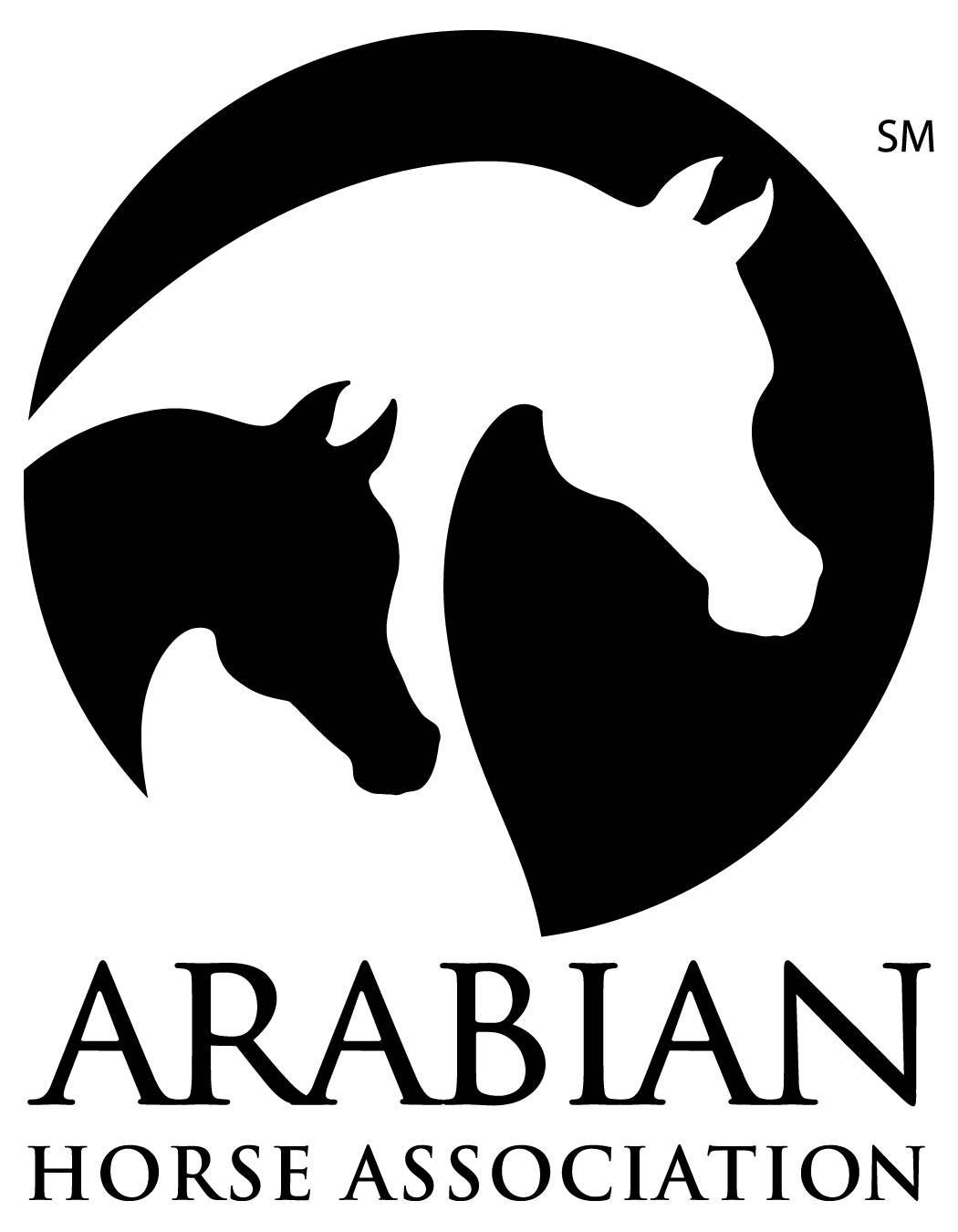 THE ARABIAN HORSE ASSOCIATIONSMRECOGNIZES THE ARABIAN DIVISION OF THIS SHOWSponsored By  Iowa Arabian Horse AssociationThe Arabian Horse Association is a major equine association serving members in the United States and Canada. It registers and maintains a database of more than one million Arabian, Half-Arabian and Anglo- Arabian horses and administers more than $2.5 million in annual prize money. AHA produces championship events, recognizes over 375 Arabian horse shows and distance rides annually and provides activities and programs that promote breeding and ownership. For information about Arabian, Half-Arabian and Anglo-Arabian horses, call 303-696-4500, e-mail info@ArabianHorses.org or visit ArabianHorses.orgAll Arabian/Half-Arabian/Anglo-Arabian exhibitors entered in this event must be a current AHA member with a Competition Card or pay a Single Event Membership fee per person.  This includes any owner, trainer, driver, rider, or halter handler who exhibits horses in the show ring or signs the entry form as the responsible person for any individual's horse.To join the                    Iowa Arabian Horse Association	(Insert club name, if an AHA affiliate)please contact             Deb Brass, IaAHA Secretary,   dbrass0355@gmail.com 	(Insert Secretary or Membership Chair name)Contributions or gifts to AHA are not tax deductible as charitable contributions.  However, they may be deductible as ordinary and necessary business expenses if so advised by appropriate tax counsel.Join AHA through your local club for the following great member benefits: Reduced rate for competition privileges across a variety of disciplines for local, regional and national AHA-approved shows and ridesPeace of mind with 1 million in personal liability insurance through EquisurePreferred rates on horse registrations and transfersPreferred rates on ArabDataSource, the world’s largest online Arabian horse resourceNumerous opportunities to participate in award recognition and prize money programsShow circuits for AHA members at local, regional and national levelsThe Judges & Stewards Commissioner is responsible for handling written and signed complaints relating to judges' and stewards' conduct when filed by exhibitors, show officials, AHA members or others, and when accompanied by a filing fee [Resolution 5-90].  Other comments, compliments, questions, inquiries are encouraged when appropriate (no filing fee required).  Write: Judges & Stewards Commissioner, 10805 East Bethany Dr., Aurora, CO 80014; (303) 696-4539.AHA 090031 (Rev. 12/2020)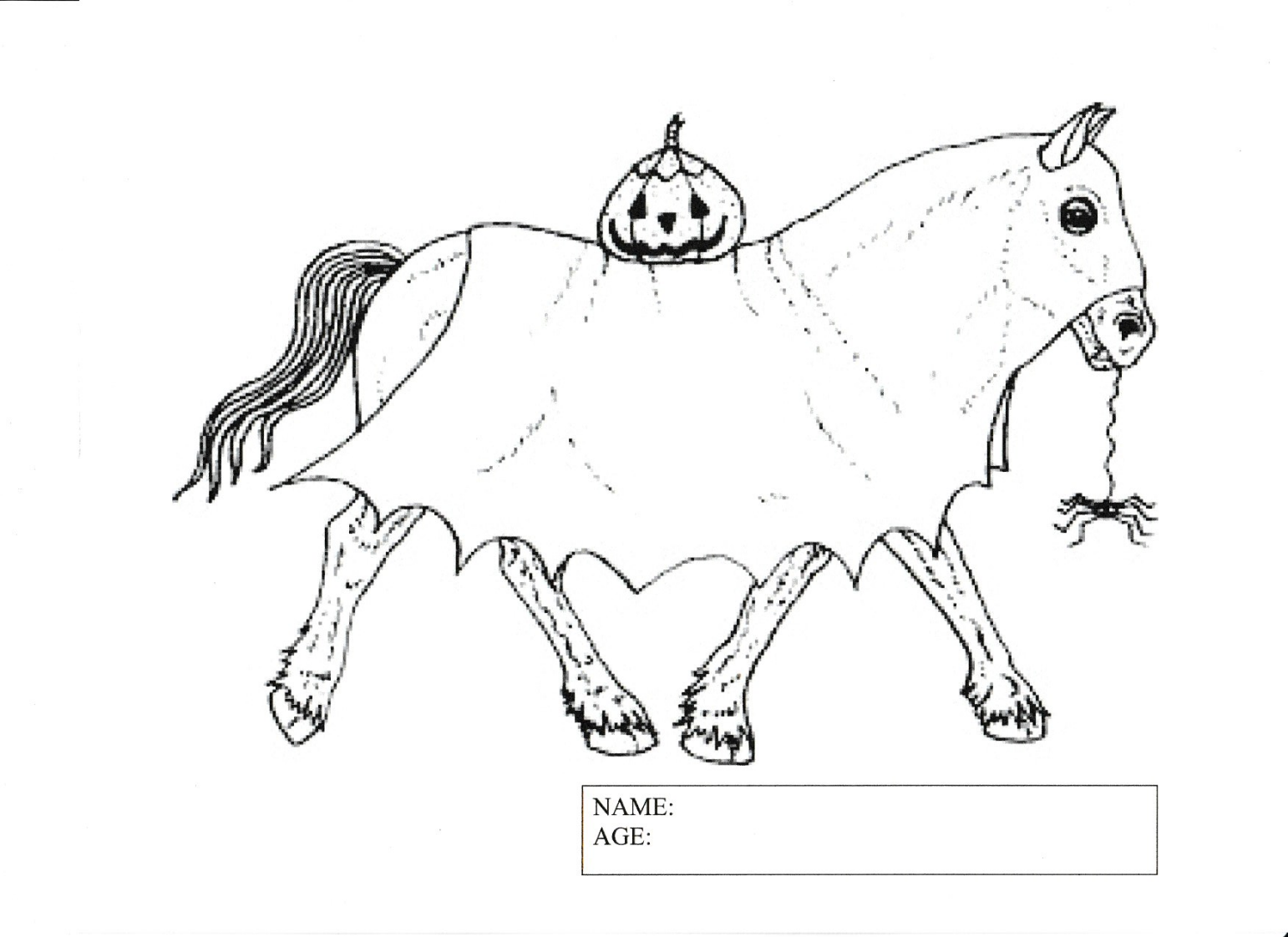 OWNER’S  NAMEHORSETACKBeddingBeddingTOTAL  STALLS  NEEDED